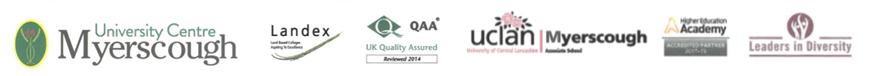 Clothing and Equipment lists for Preston Foundation Learning 14-16 Courses 2019/20Please remember that if you are doing more than one day in different areas then you will need to look at all relevant equipment listsAll students must arrive at college equipped with: Stationary – lined and plain A4 paper, files, ring binder or lever arch files, plastic wallets, dividers, pencils and pens and ruler. College branded clothing is generally an optional extra and as long as students have appropriate clothing at the start of their course College clothing can be ordered at a later date if desired.  A link to the College clothing shop can be found at the bottom of the Myerscough College website www.myerscough.ac.uk. Myerscough clothing is available for the vast majority of courses regardless of whether it is included on the equipment lists below. Agriculture: Essential – steel toe-capped wellingtons and boots, overalls, work gloves, waterproof outdoor clothing (trousers and coat), warm clothingOptional – Myerscough logo hooded top and polo shirt. Animal Care: Essential –Black combat style trousers, sturdy footwear and wellies, black poloshirtOptional – waterproof outdoor clothing. Myerscough logo hooded top and polo shirt.Horticulture: Essential – steel toe-capped boots or  wellingtons, overalls or work clothing, work gloves, waterproof outdoor clothing (trousers and coatOptional – Myerscough logo hooded top and polo shirt.Life SkillsEssential – steel toe-capped boots or  wellingtons, overalls or work clothing, work gloves, waterproof outdoor clothing (trousers and coatOptional – Myerscough logo hooded top and polo shirt.SportEssential – indoor and outdoor sports wear and trainiersOptional – Myerscough logo hooded top and polo shirt.These guidelines apply to the above courses:  No earrings / studs / nose / eye rings or visible body piercings are permitted whilst students undertaking practicals.  This is for the student’s and animals’ safety and is strictly enforced.  Only wedding rings and watches will normally be permitted.Long hair for both male and female students must be securely tied up for practical sessions. Nail extensions can cause serious injury if ripped and are not recommended.Failure to comply will lead to exclusion from practicals.It is recommended that students are up to date with tetanus vaccination.